New business customer application process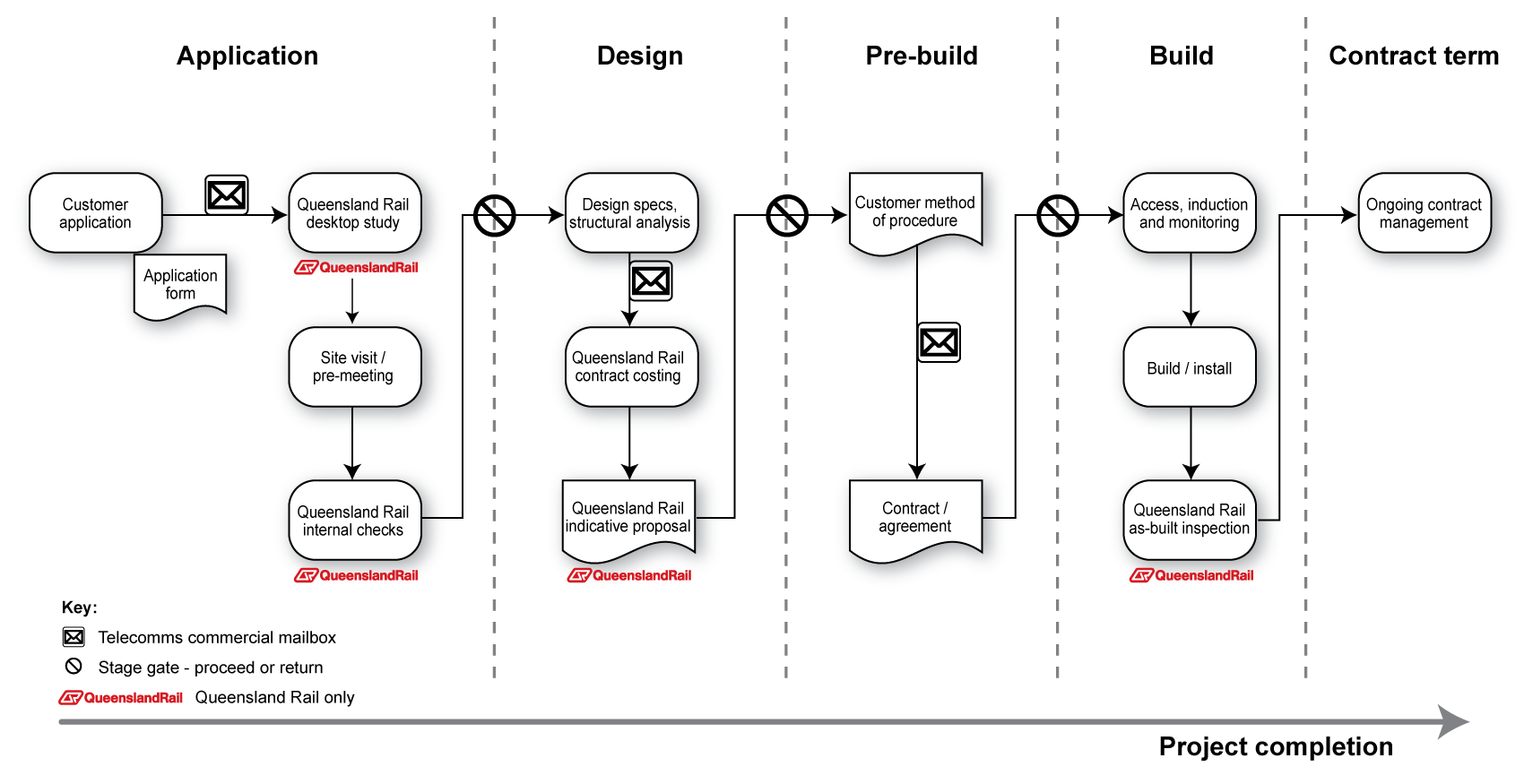 